Гимназия №1 г. Астрахани вошла в Национальный инкубатор инноваций в системе общего образования9-10 ноября 2016 г. в Москве прошла Всероссийская конференция «Реализация инновационных проектов и программ в системе общего образования». Конференцию проводило Министерство образования и науки РФ, Департамент государственной политики в сфере общего образования для победителей конкурсного отбора образовательных организаций в целях предоставления гранта на реализацию программ инновационной деятельности по отработке новых технологий и содержания обучения и воспитания Федеральной целевой программы развития образования на 2016-2020 годы по мероприятию 2.3 «Создание сети школ, реализующих инновационные программы для отработки новых технологий и содержания обучения и воспитания, через конкурсную поддержку школьных инициатив и сетевых проектов».  Гимназия №1 стала обладателем гранта в номинации «Инициативный инновационный проект» по теме «Повышение результативности образовательного процесса средствами использования технологии деятельностного метода обучения и введения новых элементов содержания образования». Гимназия №1 г. Астрахани (директор Муштакова Н.А., к.п.н.)  является соисполнителем инновационного проекта «Механизмы внедрения системно-деятельностного подхода с позиций непрерывности образования (ДО – НОО – ООО)» федеральной инновационной площадки НОУ ДПО «Институт системно-деятельностной педагоги» (научный руководитель Л.Г.Петерсон, д.п.н., профессор).С приветственным словом к участникам конференции  обратилась Зырянова А.В., директор Департамента государственной политики в сфере общего образования Министерство образования и науки РФ, которая назвала победителей конкурсного отбора – первопроходцами и инновационными школами России, вошедшими в Национальный инкубатор инноваций в системе общего образования. Заместитель директора Департамента государственной политики в сфере общего образования Сергоманов П.А. сообщил о стратегических задачах развития образования в части стимулирования инновационной деятельности школ и создания 30 методических сетей по распространению инновационных технологий. Сообщил, что проведенный конкурс стал инструментом поддержки инноваций напрямую школам.С приветственным словом к участникам конференции – обладателям грантов обратился  Семченко Е.Е., начальник Управления надзора и контроля за деятельностью органов исполнительной власти субъектов РФ Федеральной службы по надзору в сфере образования и науки. Он рассказал о стратегических задачах развития образования в части стимулирования инновационной деятельности школ и подчеркнул о важности взаимодействия всех заинтересованных сторон образовательного процесса, начиная с учителя, директора образовательной организации и региональных координаторов.Представители школ и органов управления образованием субъектов РФ выступили на пяти тематических секциях: «Инициативные инновационные проекты», «Развитие школьной библиотеки», «Реализация инновационных программ воспитания и социализации обучающихся», «Разработка, апробация, внедрение новых элементов содержания образования и систем воспитания, новых педагогических технологий при реализации образовательных программ начального общего образования», «Внутришкольная система оценки качества».Презентация победителей в номинации «Инициативный инновационный проект» прошла   на базе  ФГБУ «РАО».  По словам руководителя проекта Павловой Л.В., представлявшей   Гимназию  №1 г. Астрахани, «это дало возможность не только познакомиться с другими инновационными образовательными организациями, наладить контакты по созданию методических сетей – инновационных учительских сообществ, но и получить экспертную оценку  внедряемых инноваций  Сидоркина А.М. (Департамент образовательных программ, Институт образования НИУ «ВШЭ», члена жюри конкурса) и Метелкина Д.А. (Центр развития образования ФГБУ «РАО»).  Конференция стала удобной площадкой для встречи педагогов инновационных школ России.  Мы напрямую могли общаться с представителями профильного министерства, озвучить интересующие нас проблемы, получить ответы на многие вопросы. Мы получили возможность услышать от экспертов новые направления своей инновационной деятельности. Это эффективная и уникальная площадка для широкого обмена инновационным опытом с коллегами многих регионов страны».Масштабное мероприятие географически охватило около половины субъектов страны. Участники конференции презентовали инновационные проекты и успешные практики инновационной деятельности школ России. Насыщенная программа конференции предусматривала участие в тематических тренингах, деловых играх, в рамках нетворкинга состоялось знакомство и обмен контактами для заключения договоров о сотрудничестве, на которых опытные и квалифицированные тренеры обучали  участников конференции навыкам эффективного управления проектами.Проект рассчитан до декабря 2016 года, но мы и дальше будем осваивать эти и другие инновации, доказывая жизнеспособность технологий деятельностного метода обучения и нового содержания образования. Это позволит нам менять образование в лучшую сторону. http://xn--j1aaaehfdojs1d.xn--p1ai/innovations?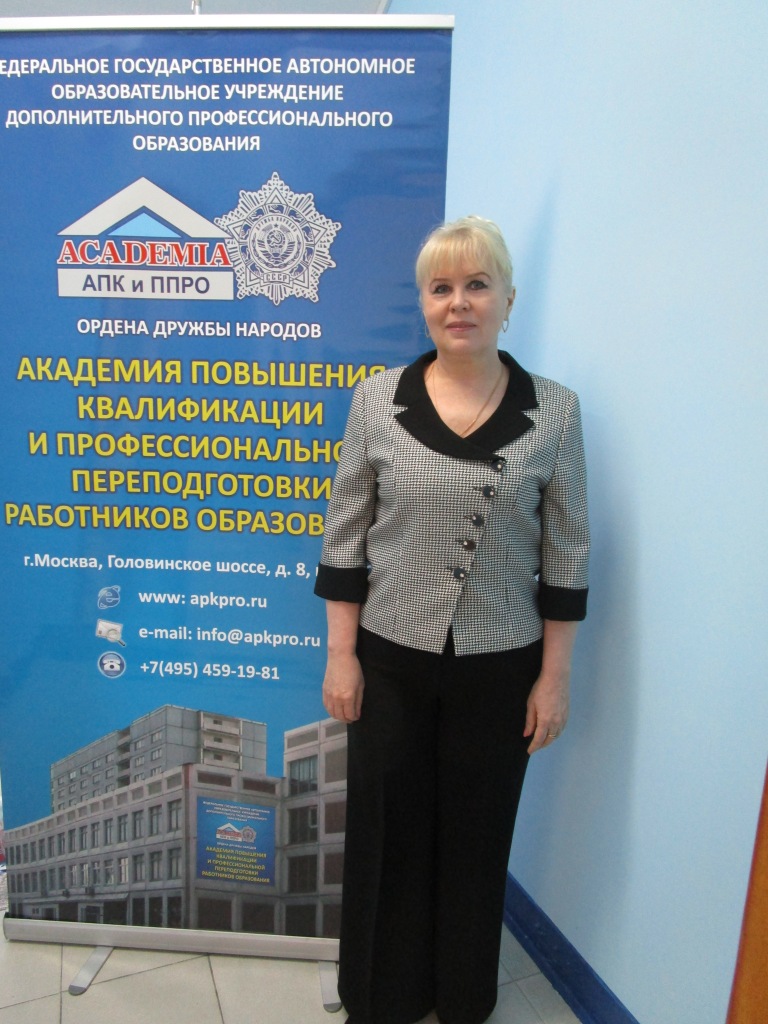 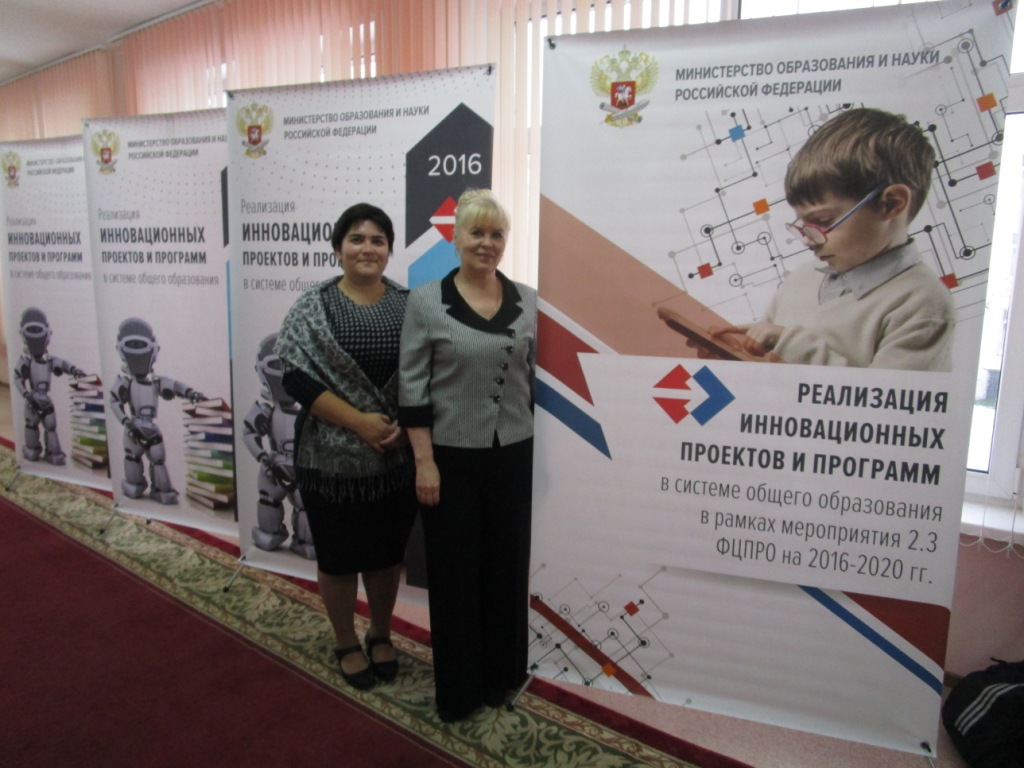 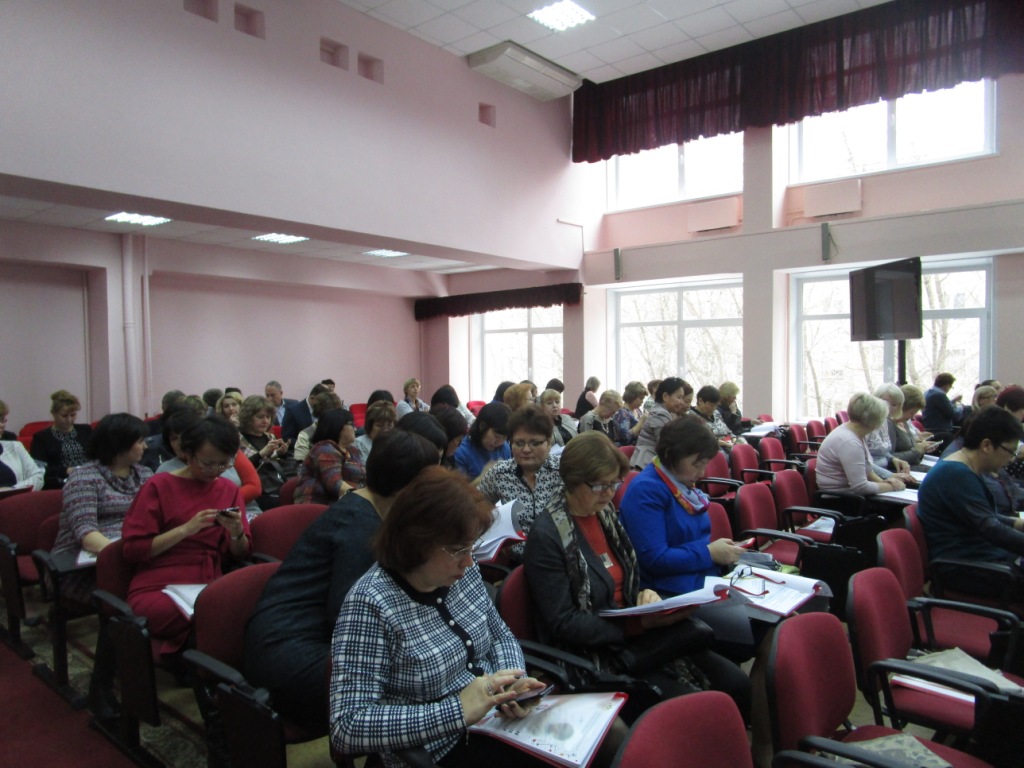 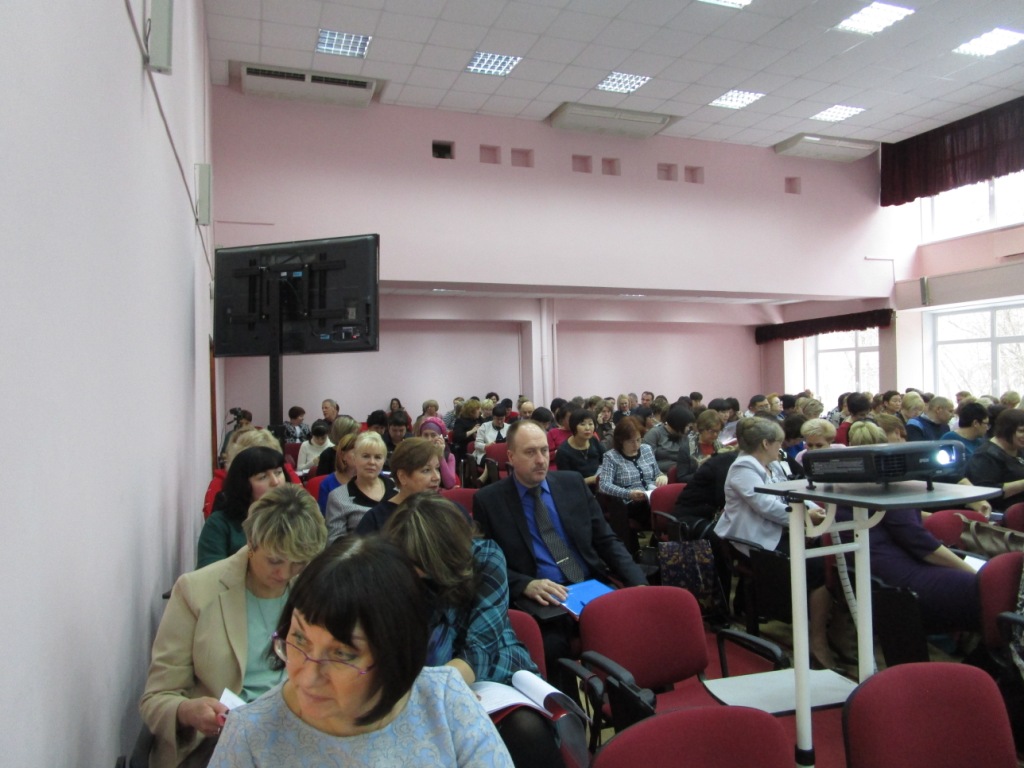 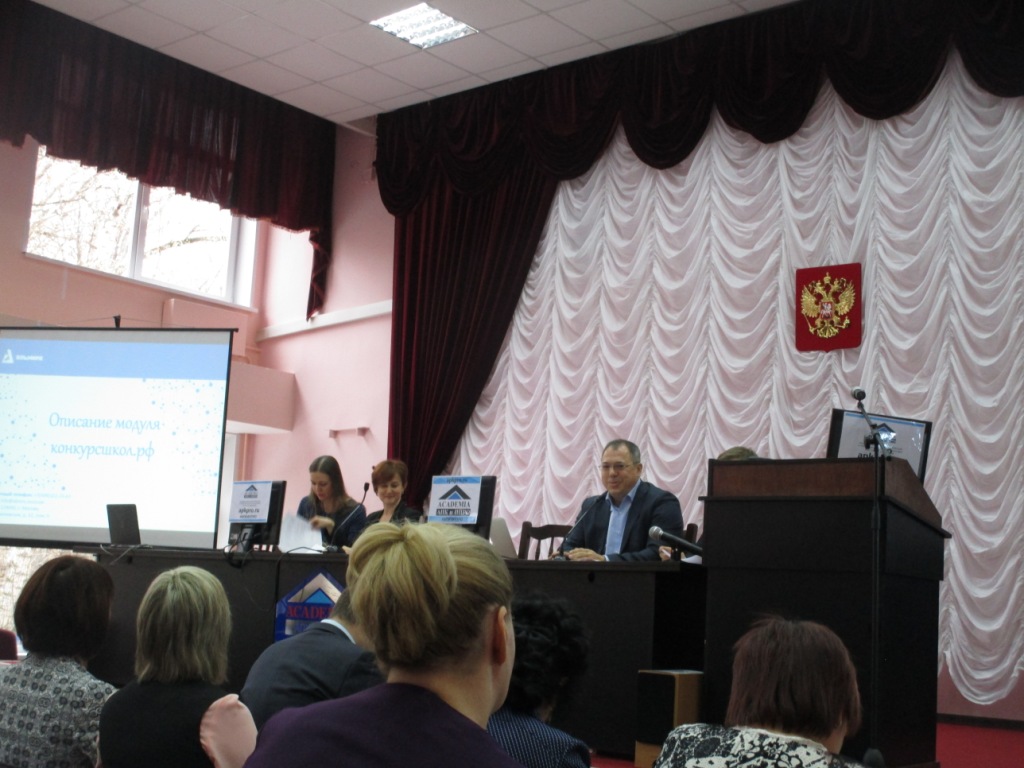 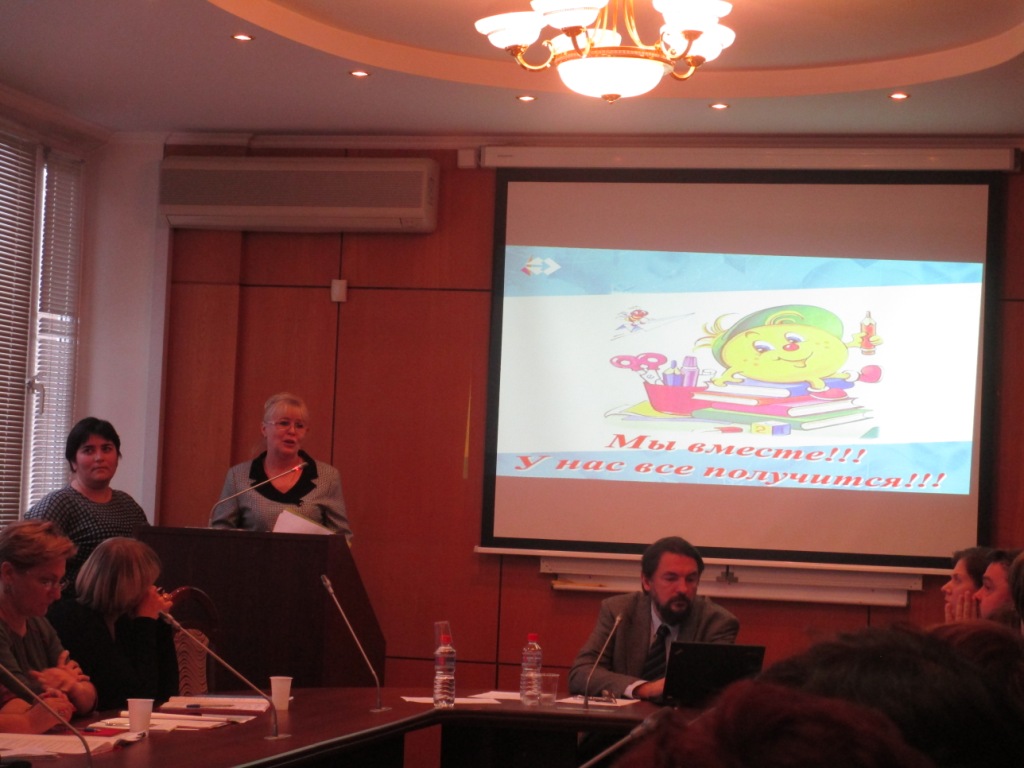 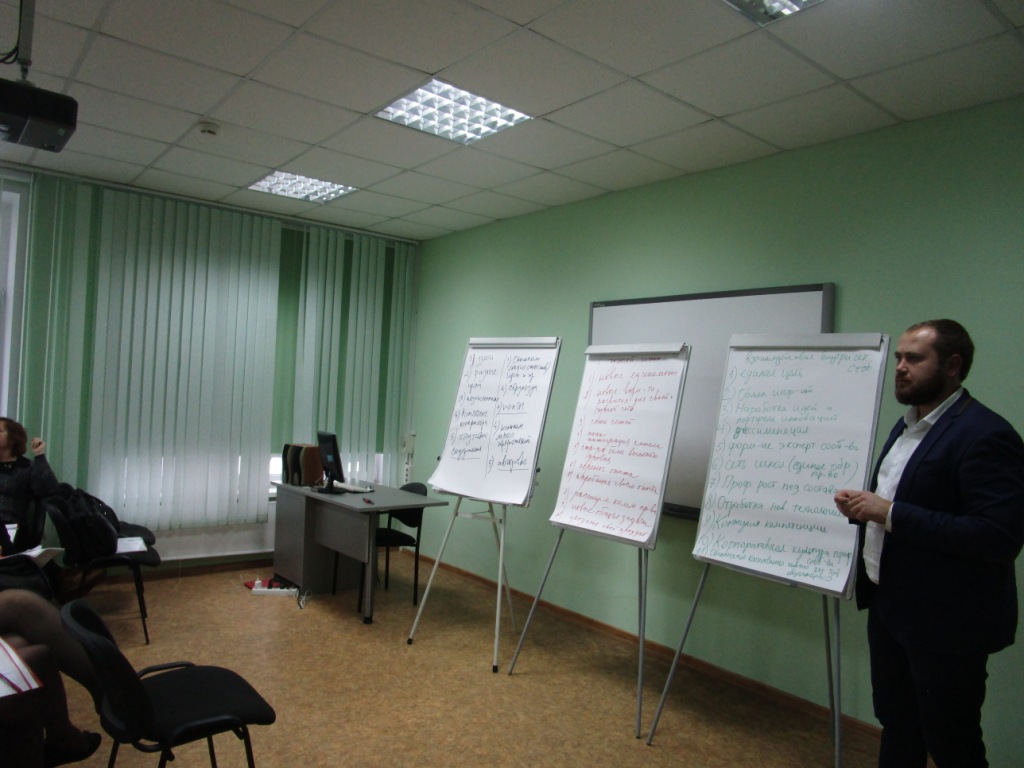 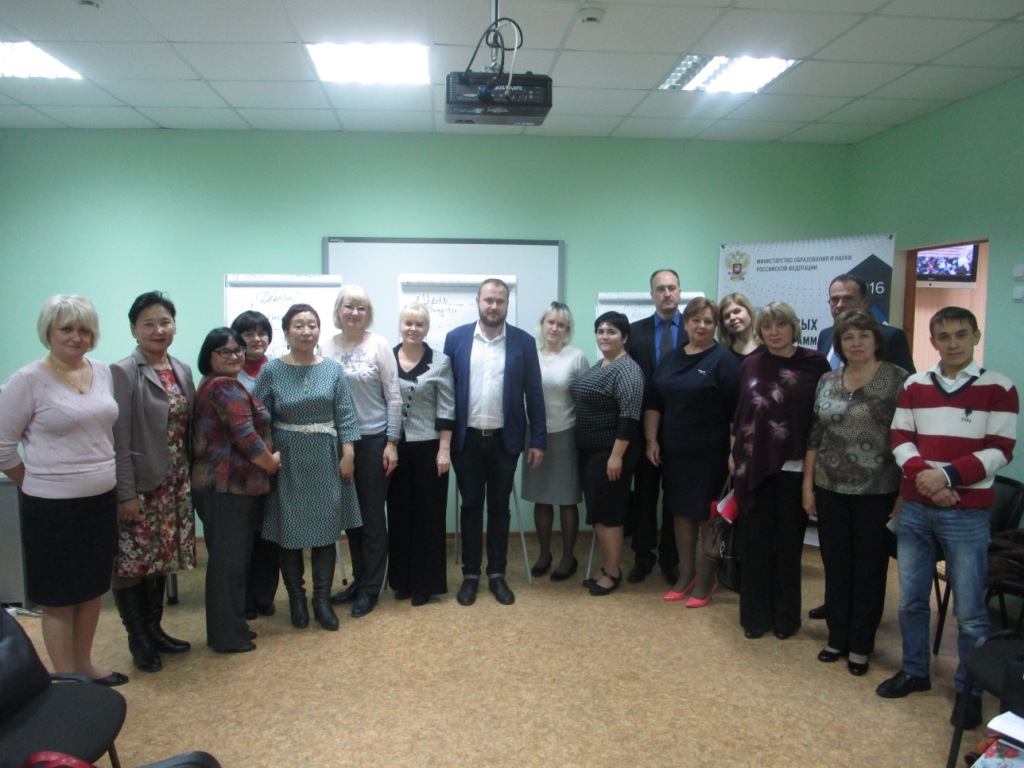 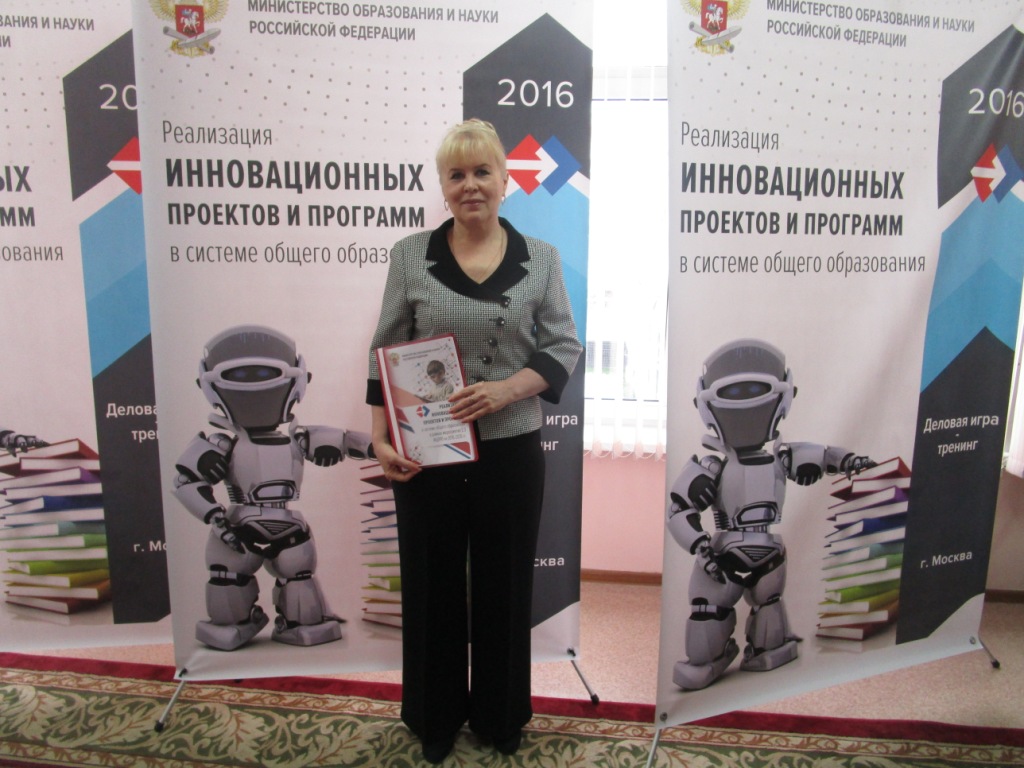 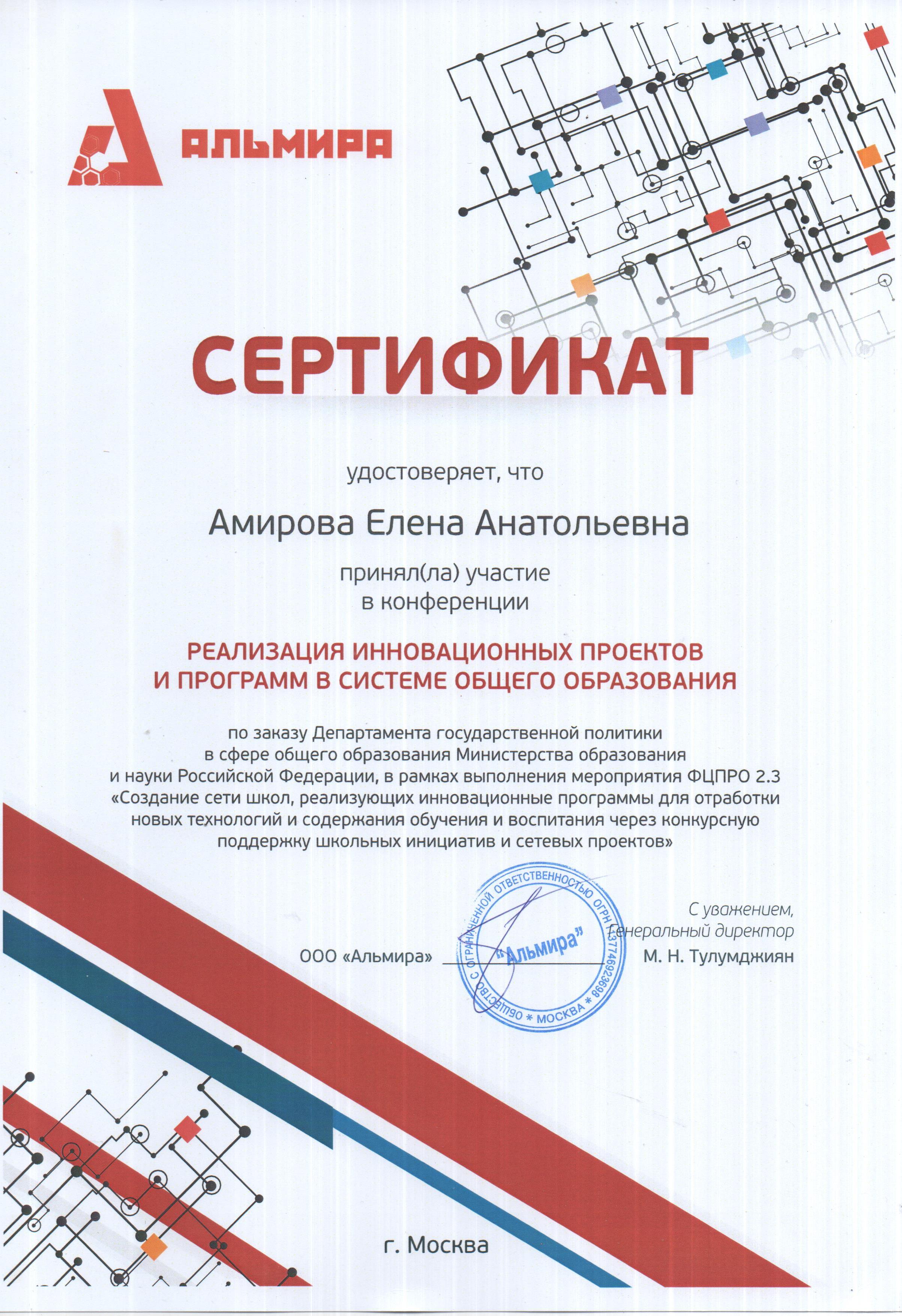 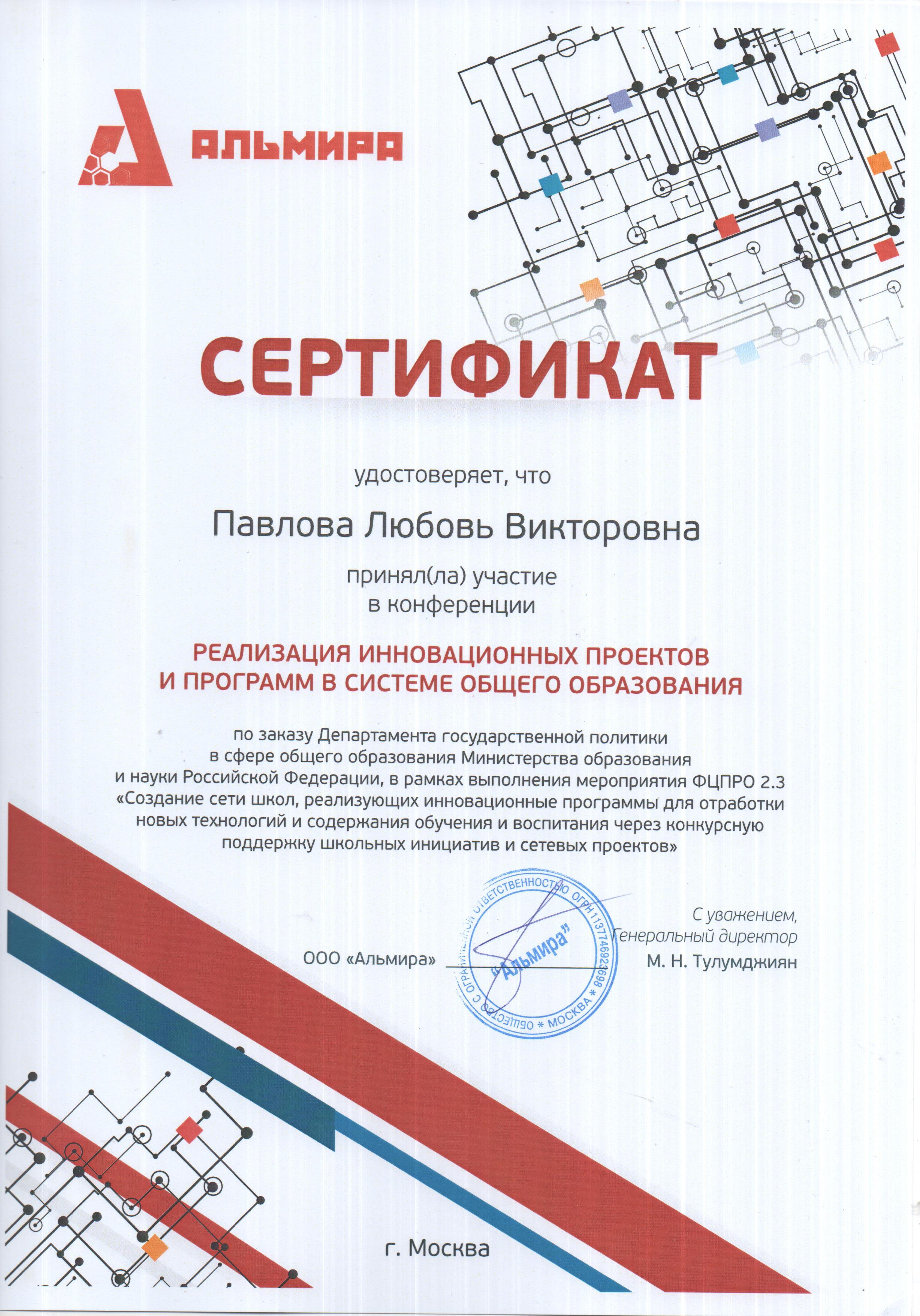 